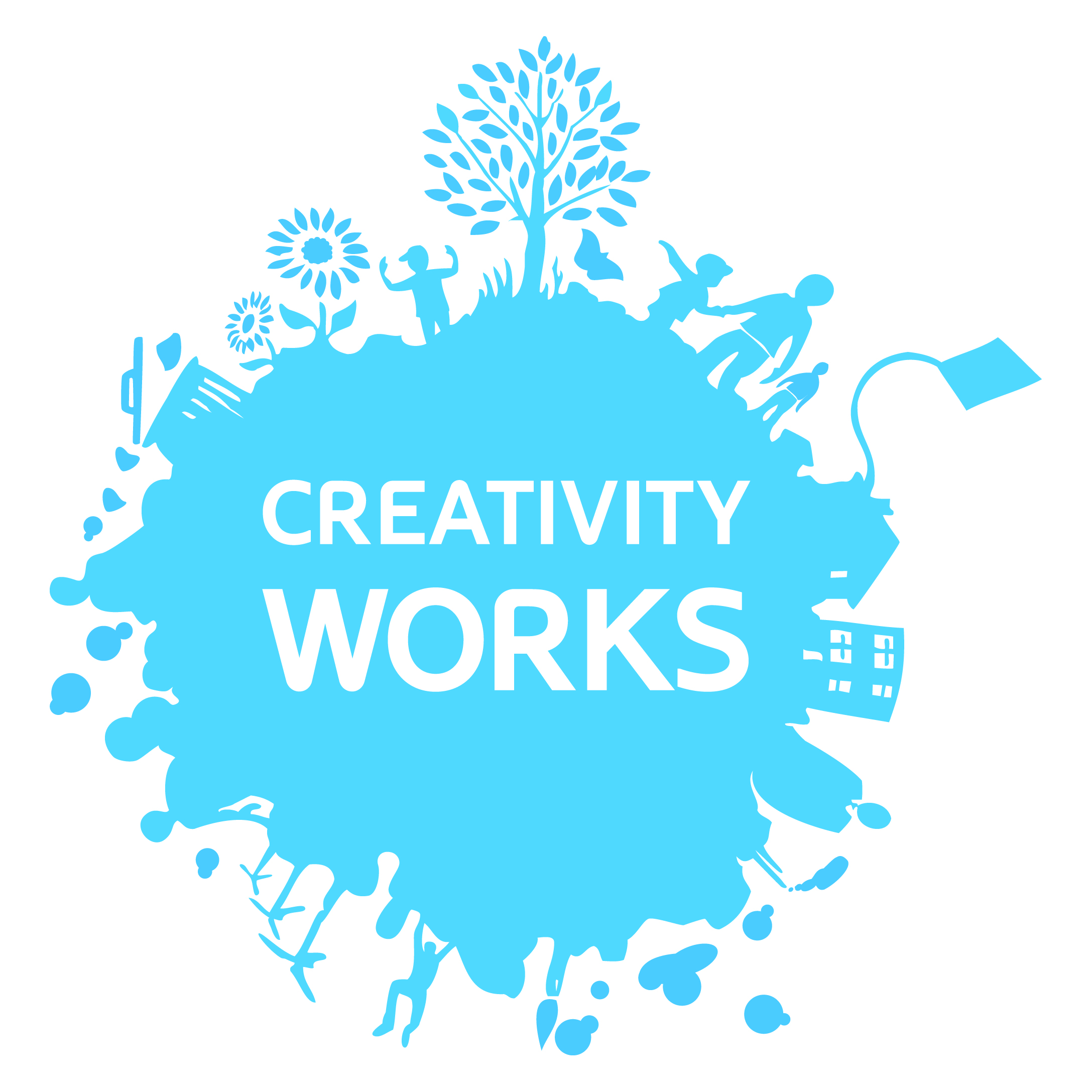 Creativity Works Job DescriptionBusiness Development ManagerResponsible to:  The Director and the Board of TrusteesResponsible for: Any freelance staff and volunteers associated with the Business Development programmeJob Purpose:FundraisingNew Business DevelopmentPartnership Development and CommunicationsDevelopment and Progression support for CW projects and programmesKey Objectives:To identify and grow new and existing revenue streams in order to improve financial performanceTo act as an ambassador for the organisation, identifying and establishing strong partnerships for deliveryTo oversee resource, evaluation and research development Key OutputsIdentify and secure diverse forms of financial support, especially commissionsIdentify and secure appropriate fundraising from trusts and foundationsConsolidate, develop and implement market opportunities (and create new opportunities where appropriate) that contribute to the long term stability and vision of Creativity WorksHelp create, articulate and implement a strong vision and distinctive identity across all aspects of the organization through research, evaluation and impact methodologiesContribute to the organisation’s business planning processContribute to the development of key partnerships with a range of organisations and key stakeholders to ensure ability to bid effectively to deliver public service commissions and attract donations and sponsorshipAct as a spokesperson and ambassador for the organisation, and champion Creativity Works regionally and nationallyEnsure that the organisation’s interests are protected and advancedEnsure that the organisation is compliant with the risk management of business initiatives. Operate in accordance with the organisation’s employment, Health & Safety, equal opportunities and other legal requirements, organisational practices, policies and proceduresConditions of Service (Summary)Grade / Salary:		 £29,371 pro rataHours: 	22.5 hours per week	(with the potential to increase to 30hrs per week dependent on successful fundraising)	 Pension:	Eligible to join Creativity Works’ stakeholder pension scheme to which the Board of Trustees make a 5% of salary level contribution.			Project Manager: Person SpecificationProject Manager: Person SpecificationEssentialDesirableQualificationsQualificationsEducated to degree/HND level or equivalentExperienceExperienceAt least three years’ experience of working within a managerial position in business developmentExperience of health and social care commissioningProven experience of successful fundraisingProven experience of managing freelance staff and volunteersManaging Arts/Development WorkersDelivering key funders’ aims and objectivesExperience of working in participatory artsAt least three years’ experience of managing and developing arts [or similar] organisations/projectsExperience of working within both urban and rural areasManaging and monitoring budgetsIdentifying project marketing and PR  requirements Devising marketing and PR outputsKnowledge of and/or Skills in:Knowledge of and/or Skills in:A thorough understanding and experience of the commissioning processA thorough understanding of Creativity Works’ model of working, policies and procedures.  Wellbeing and health, community development and social inclusion issuesA wide variety of art forms both traditional and newPartnership workingCommunity development issues across Bath & North East SomersetMotivating and enthusing others in delivering a coherent and inspiring projectSocially Engaged Arts  best practiceCommitment to and understanding of equality and diversity issues and ability to deliver and monitor Creativity Works’ Equality and Diversity Policy Excellent Computer skillsCommunication both written and verbal, including the ability to speak on behalf of an organisation Publicity/marketing and presentation skillsAbility to develop and work within good health and safety policy and practicePersonal QualitiesPersonal QualitiesStrong self-motivation and ability to manage own time effectively with minimum supervisionThe ability to respond positively/creatively to challenges and changesA commitment to the aims and ethos of Creativity Works